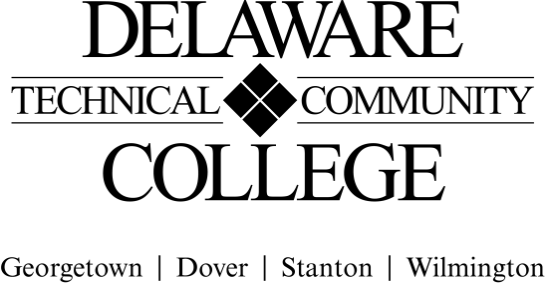 Course Evaluation Measures Menu Core Course Performance Objectives Demonstrate ability to use initial professional behaviors. (CCC 3, 4; PGC 5)Demonstrate and apply foundational and theoretical principles associated with the practice of occupational therapy. (CCC 2, 4, 6; PGC 1, 2)Demonstrate and apply the domain and basic tenets of occupational therapy. (CCC 2, 3; PGC 1, 2)Describe the process undertaken by occupational therapy practitioners when providing services to clients, groups, and populations. (CCC 2, 3, 4; PGC 1, 2)Identify and explain the context of service delivery, leadership, ethics, responsibilities and management of OT services. (CCC 2, 3, 6; PGC 1, 2) Describe and demonstrate knowledge of scholarly activities and professional literature. (CCC 5, 6; PGC 1, 4)Summative EvaluationsPlease note: All courses must have a minimum of four summative evaluation measures, and those measures should include a variety of evaluation methods (e.g., test, oral presentation, group project). Please list all summative evaluation measures.  In addition to these summative measures, a variety of formative exercises/quizzes/other assignments should be used to guide instruction and learning but only required to be included on the final course grade. For each measure, please include a scope of the assignment: for example, if requiring a research paper, include the range of required number of words and number and types of sources; for a test, include the types and number of questions; for a presentation, include the minimum and maximum time, and so on. FINAL COURSE GRADE(Calculated using the following weighted average)Course number:OTA 110Course title:Intro to Occupational TherapyCampus location(s):Georgetown, WilmingtonEffective semester:202151Evaluation Measures: Include each agreed upon measure and scope of that measure (see above).Which CCPO(s) does this evaluation measure? Summative AssessmentsExam #1 - 80-100 questions, multiple choice, short answer2, 3, 4Exam #2 - 80-100 questions, multiple choice, short answer2, 3, 4, 5, 6Exam #3 - 80-100 questions, multiple choice, short answer2, 3, 4, 5, 6Professional Behaviors – grading rubric provided1Formative AssessmentsInfo Literacy Assignment - written template3, 6Multicultural Assignment – 4- 5 pages written – 1250 to 1500 words; double-spaced, 12-point font, Times New Roman; correct grammar and spelling1, 2, 3, 4Multicultural Assignment – group oral assignment  10 min – a visual required1, 2, 3, 4Disability Assignment - 5 pages written - 1250 to 1500 words; double-spaced, 12-point font, Times New Roman; correct grammar and spelling2, 3, 4Disability Assignment–group oral assignment 10 min – a visual required1, 2, 3, 4SOAP note – correct a noted provided [(one page written); guidelines provided 4, 5SOAP note – create a note (one page written); guidelines provided4, 5Homework – Textbook-based Learning Activities (one page written; 250 to 300 words; double-spaced, 12-point font, Times New Roman; correct grammar and spelling2, 3, 4, 5Occupational Profile- one page each; written template with content to be addressed; correct grammar and spelling; dated and signed with credentials4Activity Director assignment (written template)3, 5Competency Interview - Rubric provided: demonstrates effective interview techniques with self-assessment1Competency – Healthcare Provider CPR certificate1Evaluation MeasurePercentage of final gradeSummative: Exam #110%Summative: Exam #215 %Summative: Exam #320 %Summative: Professional Behaviors10%Formative AssessmentsInfo Literacy Assignment- 5%Multicultural Assignment (written)-5%Disability Assignment (written)-5%Multicultural Assignment – oral-5%Disability Assignment – oral-5%SOAP note – correct-2%SOAP note – create-2%3 Homework – Learning Activities-3%Occupational Profile-1%Activity Director Assignment – 2% Competency – Interview-5%Competency – CPR-5%45%TOTAL100%Submitted by (Collegewide Lead):Joanne CassidyDate6/10/19 Approved by counterpartsHeidi BaistDate6/10/19 Reviewed by Curriculum Committee Reviewed by Curriculum CommitteeDate